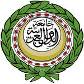 مشروع جدول الأعمالمشروع بنود جدول أعمال الاجتماع 41للجنة العربية الدائمة للاتصالات والمعلومات(الأمانة العامة: 29/11-2/12/2017) البند الأول مذكرة شارحةللعرض على الاجتماع الحادي والأربعونللجنة العربية الدائمة للاتصالات والمعلومات(الأمانة العامة: 29/11-2/12/2017)البند الثانيمذكرة شارحةللعرض على الاجتماع الحادي والأربعونللجنة العربية الدائمة للاتصالات والمعلومات(الأمانة العامة: 29/11-2/12/2017)البند الثالثمذكرة شارحةللعرض على الاجتماع الحادي والأربعونللجنة العربية الدائمة للاتصالات والمعلومات(الأمانة العامة: 29/11-2/12/2017)البند الرابعمذكرة شارحةللعرض على الاجتماع الحادي والأربعونللجنة العربية الدائمة للاتصالات والمعلومات(الأمانة العامة: 29/11-2/12/2017)البند الخامسمذكرة شارحةللعرض على الاجتماع الحادي والأربعونللجنة العربية الدائمة للاتصالات والمعلومات(الأمانة العامة: 29/11-2/12/2017)البند السادسمذكرة شارحةللعرض على الاجتماع الحادي والأربعونللجنة العربية الدائمة للاتصالات والمعلومات(الأمانة العامة: 29/11-2/12/2017)البند السابعمذكرة شارحةللعرض على الاجتماع الحادي والأربعونللجنة العربية الدائمة للاتصالات والمعلومات(الأمانة العامة:29-30/11/2017)البند الثامنمذكرة شارحةللعرض على الاجتماع الحادي والأربعينللجنة العربية الدائمة للاتصالات والمعلومات(الأمانة العامة:29/11-2/12/2017)البند التاسعمذكرة شارحةللعرض على الاجتماع الحادي والأربعينللجنة العربية الدائمة للاتصالات والمعلومات(الأمانة العامة:29/11-2/12/2017)البند العاشرمذكرة شارحةللعرض على الاجتماع الحادي والأربعينللجنة العربية الدائمة للاتصالات والمعلومات(الأمانة العامة:29/11-2/12/2017)البند الحادي عشرمذكرة شارحةللعرض على الاجتماع الحادي والأربعونللجنة العربية الدائمة للاتصالات والمعلومات(الأمانة العامة:29/11-2/12/2017)البند الثاني عشرمذكرة شارحةللعرض على الاجتماع الحادي والأربعونللجنة العربية الدائمة للاتصالات والمعلومات(الأمانة العامة:29/11-2/12/2017) البند الثالث عشرمذكرة شارحةللعرض على الاجتماع الحادي والأربعونللجنة العربية الدائمة للاتصالات والمعلومات(الأمانة العامة:29/11-2/12/2017)البند الرابع عشرمذكرة شارحةللعرض على الاجتماع الحادي والأربعونللجنة العربية الدائمة للاتصالات والمعلومات(الأمانة العامة:29/11-2/12/2017)البند الخامس عشرمذكرة شارحةللعرض على الاجتماع الحادي والأربعونللجنة العربية الدائمة للاتصالات والمعلومات(الأمانة العامة:29/11-2/12/2017)البند السادس عشرمذكرة شارحةللعرض على الاجتماع الحادي والأربعونللجنة العربية الدائمة للاتصالات والمعلومات(الأمانة العامة:29/11-2/12/2017)البند السابع عشرمذكرة شارحةللعرض على الاجتماع الحادي والأربعونللجنة العربية الدائمة للاتصالات والمعلومات(الأمانة العامة:29/11-2/12/2017)البند الثامن عشرمذكرة شارحةللعرض على الاجتماع الحادي والأربعونللجنة العربية الدائمة للاتصالات والمعلومات(الأمانة العامة:29/11-2/12/2017)البند التاسع عشرمذكرة شارحةللعرض على الاجتماع الحادي والأربعونللجنة العربية الدائمة للاتصالات والمعلومات(الأمانة العامة:29/11-2/12/2017)البند العشرونمذكرة شارحةللعرض على الاجتماع الحادي والأربعونللجنة العربية الدائمة للاتصالات والمعلومات(الأمانة العامة:29/11-2/12/2017)البند الحادي والعشرونمذكرة شارحةللعرض على الاجتماع الحادي والأربعونللجنة العربية الدائمة للاتصالات والمعلومات(الأمانة العامة:29/11-2/12/2017)البند الثاني والعشرونمذكرة شارحةللعرض على الاجتماع الحادي والأربعونللجنة العربية الدائمة للاتصالات والمعلومات(الأمانة العامة:29/11-2/12/2017)البند الثالث والعشرونمذكرة شارحةللعرض على الاجتماع الحادي والأربعونللجنة العربية الدائمة للاتصالات والمعلومات(الأمانة العامة:29/11-2/12/2017)البنـــــدالموضـــــــــــــــــــــــــوعالبند الأولنتائج اجتماعات فرق العمل التابعة للجنة العربية الدائمة للاتصالات والمعلومات	نتائج أعمال فريق عمل بلورة الاستراتيجية العربية للاتصالات والمعلومات البند الثانيالقضايا الخاصة بفلسطينالبند الثالثنشاط المكتب الإقليمي العربي للاتحاد الدولي للاتصالاتالبند الرابعنشاط المنظمة العربية لتكنولوجيات الاتصال والمعلوماتالبند الخامسنشاط الشبكة العربية لهيئات تنظيم الاتصالات وتقنية المعلوماتالبند السادسمشروع الربط الإقليمي لشبكات الإنترنت العربيةالبند السابعالموقف الحالي لمشروع النطاقات العلوية العربية العامةالبند الثامنالمؤتمر العالمي لتنمية الاتصالات WTDC-2017البند التاسعالتحضير للمؤتمر العالمي للمندوبين المفوضين PP-18البند العاشرالتعاون العربي المشترك مع المجموعات والمنظمات الإقليمية الأخرى في مجال الاتصالات وتقنية المعلوماتالبند الحادي عشرالمنتديات العربية المتخصصةالبند الثاني عشرالمنتدى الإقليمي للمحتوى الرقمي العربيالبند الثالث عشرالمبادرة العربية لحوكمة الإنترنت في المنطقة العربيةالبند الرابع عشرالمبادرة العربية للتعليم الذكيالبند الخامس عشردور الشباب في تنمية قطاع الاتصالات وتقنية المعلوماتالبند السادس عشرموضوعات تطبيقات نقل الصوت والصورة والرسائل عبر بروتوكول الإنترنتالبند السابع عشرموضوعات الأمن السيبراني ومكافحة الجريمة والإرهاب على شبكة الإنترنت والاستخدام الضار لتطبيقاتهاالبند الثامن عشرتمكين ذوي الإعاقة باستخدام تقنيات الاتصالات والمعلوماتالبند التاسع عشرالعشرية التشاركية للإعلام والاتصالات (2009-2018)البند العشرونإنشاء هيئة عربية للاستثمار في تكنولوجيا الاتصالات والمعلوماتالبند الحادي والعشرونالمنتدى العربي لإنترنت الأشياءالبند الثاني والعشرونتأسيس الاتحاد العربي للاتصالاتالبند الثالث والعشرونموعد ومكان الاجتماع (42) للجنةالبند الرابع والعشرونما يستجد من أعمالالموضوعنتائج اجتماعات فرق العمل1. نتائج أعمال فريق عمل بلورة الإستراتيجية العربية للاتصالات والمعلومات عرض الموضوععقد فريق بلورة الاستراتيجية العربية للاتصالات والمعلومات اجتماعه في مقر الأمانة العامة بالقاهرة يومي 24-25/7/2017 بحضور وفود تمثل 6 دول عربية (تونس، الجزائر، السعودية، السودان، قطر، مصر) والأمانة العامة وبصفة المراقب وفود تمثل كل من المكتب الإقليمي العربي للاتحاد الدولي للاتصالات والأكاديمية العربية للعلوم ولتكنولوجيا والنقل البحري بجانب الأمانة الفنية لمجلس الوزراء العرب للاتصالات والمعلومات.   -  تناولت الاجتماع الموضوعات التالية:تحديث الاستراتيجية العربية العامة للاتصالات والمعلوماتموقف المشروعات الاستراتيجية العربية للاتصالات والمعلوماتأجندة المنطقة العربية لتنفيذ أهداف التنمية المستدامةإعداد المبادرات للمؤتمر العالمي القادم لتنمية الاتصالات تمكين ذوي الإعاقة باستخدام تقنيات الاتصالات والمعلومات - وقد جاءت أهم التوصيات التي صدرت عن الاجتماعات على النحو التالي:الطلب من الأمانة العامة سرعة العمل على تنفيذ توصية المكتب التنفيذي الصادرة عن دورته 41 والخاصة ببحث إمكانية الاستعانة بخبراء للمساعدة في صياغة الاستراتيجية العربية العامة للاتصالات والمعلومات وحتى عام 2024 مع الاسترشاد بمخرجات الفريق في هذا الشأن والوثيقة السابقة للاستراتيجية العربية العامة للاتصالات والمعلومات وخطة عملها، وإحاطة الفريق بالمستجدات في اجتماعه القادم.الطلب من رئاسة الفريق بالتعاون مع نواب الفريق إعداد خطة عمل للفريق مقسمة بشكل مرحلي من ثلاثة أشهر بدءا من تاريخه وحتى تقديم النسخة النهائية من وثيقة الاستراتيجية الجديدة وخطة عملها إلى دورة مجلس الوزراء العرب للاتصالات والمعلومات 22 المقرر انعقادها خلال الربع الثالث من العام المقبل 2018، وعرض الخطة على الاجتماع القادم للفريق.الترحيب بمبادرتي المنظمة العربية لتكنولوجيات الاتصال والمعلومات والأكاديمية العربية للعلوم والتكنولوجيا والنقل البحري لمشاركة الخبراء المزمع الاستعانة بهم في صياغة الاستراتيجية العربية العامة للاتصالات والمعلومات حتى عام 2024، والطلب من جمهورية السودان مشاركتهم لتمثيل فريق عمل بلورة الاستراتيجية العربية للاتصالات والمعلومات ضمن فريق عمل مصغر وتنسيق العمل وفقا لتوجهات الفريق من أجل القيام بالدور المطلوب.الطلب من رئاسة الفريق بالتعاون مع نواب الرئيس اقتراح المهام المطلوبة ومنهجية العمل وإطار عام استرشادي لعمل الخبراء المزمع التعاقد معهم من أجل صياغة الاستراتيجية العربية العامة للاتصالات والمعلومات حتى عام 2024، وعرض المخرجات على الاجتماع القادم للفريق من أجل اعتبار الأمانة العامة لهذا الإطار المرجعي حين التعاقد مع الخبراء المطلوبين.التأكيد على أهمية العمل عند الإعداد لصياغة الاستراتيجية على تحليل الوضع الراهن على الصعيدين الإقليمي والدولي وتقييم الاستراتيجية العربية السابقة للاتصالات والمعلومات وتعريف الفرص والتحديات السابقة والحالية لتطوير القطاع في المنطقة بشكل متكامل.التأكيد على أهمية صياغة فقرة خاصة بالهياكل الرئيسية لتنفيذ أهداف الاستراتيجية تتضمن دور المنظمات الإقليمية والدولية العاملة في المجال، والإشارة إلى أهمية الاستعانة بهم في المبادئ العامة للاستراتيجيةالتأكيد على الأكاديمية العربية للعلوم والتكنولوجيا والنقل البحري تقديم ورقة عمل حول مبادرتها لتقديم الدعم لتفعيل دور الاتصالات وتقنية المعلومات من اجل تحقيق أهداف التنمية المستدامة تنفيذا لتوصيات الدورة 41 للمكتب التنفيذي الدائم لمجلس الوزراء العرب للاتصالات والمعلومات.التأكيد على الأكاديمية العربية للعلوم والتكنولوجيا والنقل البحري إعداد ورقة حول نفاذ ذوي الإعاقة إلى تطبيقات وخدمات الاتصالات وتقنية المعلومات في مجال التدريب، وتكليف الأمانة الفنية بتعميمها على الإدارات العربية فور وصولها تمهيدا لمناقشتها خلال الاجتماع القادم للفريق.قامت الأمانة الفنية بمكاتبة الجهات المعنية بالأمانة العامة من أجل التعاقد مع السيد/ رضا قلوز من الجمهورية التونسية للعمل على صياغة الاستراتيجية العربية العامة للاتصالات والمعلومات وحتى عام 2024، وذلك نظرا لما يتمتع به من خبرة سابقة وباع في المجال، وقد تم الحصول على الموافقات المطلوبة وجاري استكمال إجراءات التعاقد.المقترحتكليف فريق عمل بلورة الاستراتيجية العربية للاتصالات والمعلومات بوضع الإطار العام لعمل الخبير المختار من قبل الفريق (رضا قلوز) لصياغة الاستراتيجية العربية العامة للاتصالات والمعلومات حتى عام 2024 تحت الإشراف الكامل لفريق العمل.تكليف الأمانة العامة بسرعة إنهاء الإجراءات الإدارية المطلوبة للتعاقد مع السيد رضا قلوز من أجل صياغة الاستراتيجية العربية العامة للاتصالات والمعلومات حتى عام 2024 وذلك حتى يتسنى الانتهاء من صياغة وثيقة الاستراتيجية خلال الفترة القادمة ورفعها إلى الدورة 22 لمجلس الوزراء العرب للاتصالات والمعلومات (2019).الموضوعالقضايا الخاصة بفلسطينعرض الموضوع سوف يتم العرض في حينهالمقترحاتخاذ ما تراه اللجنة الموقرة مناسبا بشأن الموضوع الموضوعنشاط المكتب الإقليمي العربي للاتحاد الدولي للاتصالاتعرض الموضوعدعت الدورة (15) للمجلس المكتب الإقليمي العربي للاتحاد الدولي للاتصالات إلى متابعة تقديم التقارير الدورية إلى اللجنة حول أنشطته، مع تقديم المقترحات التي يراها لتتخذ اللجنة التوصيات المناسبة بشأنها.ورد إلى الأمانة العامة في 20/11/2017 من المكتب الإقليمي العربي للاتحاد الدولي للاتصالات التقرير المرفق بشأن أنشطته خلال الفترة (يناير– نوفمبر 2017)، 
كما ورد تقريرعن مخرجات المؤتمر العالمي لتنمية الاتصالات لهذا العام والذي عقد في بوينس آيرس بالأرجنتين (أكتوبر 2017)تناول تقرير المكتب الإقليمي الموضوعات التالية:الندوات وورش العمل والاجتماعات الإقليمية التي نظمها ويقوم بالتحضير لها طبقا للخطة التشغيلية له خلال العام.أنشطة شبكة مراكز التميز العربي.المبادرات الإقليمية في المنطقة العربية.مشاريع الاتحاد الدولي للاتصالات في المنطقة العربية.المساعدات الفنية للإدارات العربية.الأنشطة التي ساهم المكتب الإقليمي للاتحاد الدولي للاتصالات في التنسيق والمتابعة حيال مشاركة الدول العربية فيها.مساعدات الاتحاد الدولي للاتصالات لدولة فلسطين.أنشطة أخرى للمكتب الإقليمي العربي.المقترحاتخاذ ما تراه اللجنة الموقرة مناسبا بشأن الموضوع.الموضوعنشاط المنظمة العربية لتكنولوجيات الاتصال والمعلوماتعرض الموضوعدعت الدورة (15) للمجلس المنظمة العربية لتكنولوجيات الاتصال والمعلومات إلى متابعة تقديم التقارير الدورية إلى اللجنة حول أنشطتها، مع تقديم المقترحات التي تراها لتتخذ اللجنة التوصيات المناسبة بشأنها.المقترحاتخاذ ما تراه اللجنة الموقرة مناسبا بشأن الموضوع.الموضوعنشاط الشبكة العربية لهيئات تنظيم الاتصالات وتقنية المعلوماتعرض الموضوعدعت الدورة (15) للمجلس الشبكة العربية لهيئات تنظيم الاتصالات وتقنية المعلومات إلى متابعة تقديم التقارير الدورية إلى اللجنة حول أنشطتها، مع تقديم المقترحات التي تراها لتتخذ اللجنة التوصيات المناسبة بشأنها.المقترحاتخاذ ما تراه اللجنة الموقرة مناسبا بشأن الموضوع.الموضوع:مشروع الربط الإقليمي لشبكات الإنترنت العربيةعرض الموضوع:بالعرض على الاجتماع )39( للمكتب التنفيذي لمجلس الوزراء العرب للاتصالات والمعلومات، اصدر بشأن الموضوع التوصيات التالية:التأكيد على أهمية مشاركة كافة الدول العربية في أعمال فريق العمل المكلف بتنفيذ مشروع الربط الإقليمي لشبكات الإنترنت العربية وتضمين في الوفود الممثلة لها المشغلين وأصحاب المصلحة (مثل الجهات الأكاديمية والجهات التي تمتلك بنية تحتية للألياف البصرية).تكليف فريق العمل المكلف بتنفيذ مشروع الربط الإقليمي لشبكات الإنترنت العربية بالإعداد لعقد ندوة خلال الربع الأخير من سنة 2016 تغطي اهتمامات أصحاب المصلحة بما يشمل الجوانب التنظيمية والتجارية والقانونية والتقنية ويعرض من خلالها المشغلين تجاربهم وقصص النجاح في المجال. دعوة الأمانة العامة للجامعة العربية والمكتب الإقليمي العربي للاتحاد الدولي للاتصالات لمشاركة فريق العمل المكلف بتنفيذ مشروع الربط الإقليمي لشبكات الإنترنت العربية في تنظيم ندوة توعية لأصحاب المصلحة في الدول العربية حول أهمية المشروع وكذلك التجارب الإقليمية والعالمية في هذا المجال.تم مناقشة الموضوع خلال الاجتماع (12) لفريق العمل العربي لشئون الإنترنت حيث أوضحت الإدارة اللبنانية انه تم الاتفاق بين المشغلين في السعودية ولبنان ومصر لتنفيذ مشروع الربط التجريبي بينهم وتم تحديد نقاط الربط والمواصفات الفنية وتحديد السعات الدولية المطلوبة، إلا أن وجود عوائق إدارية من جانب المشغلين يعوق التنفيذ وأوصت بضرورة النظر في البحث عن طرق بديلة لتحفيز المشغلين على المضي قدما لربط شبكات الإنترنت العربية.تقدمت المنظمة العربية لشبكات البحث والتعليم بورقة بحث لمبادرة "ربط البنى التحتية العربية المتخصصة للبحث والتعليم"، والتي تهدف لتعزيز الجهود الرامية إلى بناء شبكة البحث والتعليم العربية الشاملة وتعزيز مجتمعات البحث والتعليم لتكون أكثر شمولا وأوسع نطاقا في ربطها للبنى التحتية العربية المتخصصة.بالعرض على الاجتماع )20( لمجلس الوزراء العرب للاتصالات والمعلومات، اقر بشأن الموضوع القرار التالي:تكليف الأمانة العامة بالتعاون مع المكتب الإقليمي العربي للاتحاد الدولي للاتصالات لتنظيم ندوات توعية لأصحاب المصلحة في الدول العربية حول التجارب العالمية والإقليمية في موضوع مقاسم الإنترنت.حيث أن جامعة الدول العربية تضم 10 دول افريقية، شاركت الأمانة العامة في اجتماع اللجنة التوجيهية لربط شبكات البحث العلمي الأفريقية، والذي عقد يوم 2/3/2017 باستضافة من  الاتحاد الأوروبي ببروكسل. كان الغرض من الاجتماع جمع أصحاب المصلحة المعنيين لتبادل وجهات النظر المختلفة وتحديد الأدوار اللازمة للمشروع. وقد ناقش الاجتماع ثلاث نقاط أساسية وهي: الاتصال، تطبيقات الإنترنت، دور الشبكات الوطنية والإقليمية للبحث والتعليم.  وكانت من ضمن توصيات الاجتماع حث التعاون بين الاتحاد الأوروبي وجامعة الدول العربية لتحديد طرق الحوار الممكنة مع منظمي الاتصالات ومقدمي خدمات الإنترنت في المنطقة.قام المكتب الإقليمي للاتحاد الدولي للاتصالات بإرسال استبيان إلى إدارات وهيئات تنظيم الاتصالات ومشغلي شبكات الاتصالات ومقدمي خدمات الإنترنت في المنطقة العربية، لاستكمال الدراسة وتقييم الوضع الحالي لنقاط الربط في المنطقة العربية واقتراح رؤية وخطة عمل مستقبلية. وذلك للإعداد لعقد ورشة عمل عربية تهدف لاستعراض التحديات والفرص التي يمثلها هذا المشروع. وبالعرض على الاجتماع )41( للمكتب التنفيذي لمجلس الوزراء العرب للاتصالات والمعلومات، اصدر بشأن الموضوع التوصيات التالية:دعوة الدول العربية إلى الاهتمام باستيفاء الاستبيان الذي أرسله المكتب الإقليمي للاتحاد الدولي للاتصالات إلى إدارات وهيئات تنظيم الاتصالات ومشغلي شبكات الاتصالات ومقدمي خدمات الإنترنت في المنطقة العربية، لاستكمال الدراسة وتقييم الوضع الحالي لنقاط الربط في المنطقة.الإحاطة علما بالإجراءات التي اتخذتها الإدارة اللبنانية تجاه مبادرتها لتفعيل مشروع الربط الإقليمي لشبكات الإنترنت العربية.دعوة المكتب الإقليمي العربي للاتحاد الدولي للاتصالات إلى دراسة العوائق التي تحول دون تنفيذ مشروع الربط الإقليمي لشبكات الإنترنت العربية، وتقديم تقرير حول الموضوع إلى الاجتماع القادم للجنة العربية الدائمة للاتصالات والمعلومات.دعوة الدول العربية إلى حث مشغلي شبكات الاتصالات لديها إلى دعم مشروع ربط شبكات التعليم  والبحث العلمي وإعطاء ميزة إضافية لعملية توصيل هذه الشبكات.في إطار الإعداد لتنظيم ورشة عمل خاصة بمقاسم الإنترنت  وتنفيذا لتوصيات مجلس الوزراء العرب للاتصالات والمعلومات بعقد ندوات توعية لمختلف أصحاب المصلحة لتفعيل المشاركة في تنفيذ المشروع، قام المكتب الإقليمي العربي للاتحاد الدولي للاتصالات بالاتفاق على الاستعانة بالمهندسة/ كرستين عريضة من أجل تحديد الصعوبات التي تواجه التنفيذ ووضع برنامج عمل للمضي قدما في المشروع.  وتم عقد اجتماع تشاوري ضم كل من جامعة  الدول العربية والمكتب الإقليمي والمهندسة/ كرستين للبدء في مناقشة عقد ورشة عمل أولى في هذا الإطار والبرنامج المقترح لها.  وقد خلص الاجتماع بالنتائج التالية:يواجه تطوير نقاط تبادل الإنترنت في المنطقة العربية العديد من التحديات والصعوبات: نقص الوعي، القوانين، التنظيم، تكاليف التوصيل ... الخ)الحاجة إلى بناء الثقة بين مختلف أصحاب المصلحةالنظر في إنشاء مجتمع عربي لنقاط تبادل الإنترنتالنظر في الشراكة مع الكيانات الإقليمية والعالمية (MENOG, ISOC, RIPE, CDNs...الخ)تم تلقي 13 ردا فقط على الاستبيان ونحتاج إلى متابعة مع بقية أصحاب المصلحةيجب إثراء الدراسة الجارية ببيانات عن حركة البيانات وتكاليف التوصيل البيني والجوانب التنظيمية في الدول العربية المختلفةيجب مراعاة اختيار موعد ومكان ورشة العمل ليتزامن مع حدث إقليمي في نفس المجال وذلك لضمان زيادة أعداد المشاركين.وجاري العمل على الإعداد لورشة العمل المذكورة. المقترح:اتخاذ ما تراه اللجنة الموقرة مناسبا بشأن الموضوع.اتخاذ ما تراه اللجنة الموقرة مناسبا بشأن الموضوع.الموضوع:الموقف الحالي لمشروع النطاقات العلوية العربية العامةعرض الموضوع:بالعرض على الاجتماع )20( لمجلس الوزراء العرب للاتصالات والمعلومات، أصدر بشأن الموضوع القرار التالي:التأكيد على الأمانة العامة بالتعاون مع هيئة تنظيم الاتصالات الإماراتية واللجنة التوجيهية للمشروع الانتهاء من الإجراءات المطلوبة لتوقيع الاتفاقيات المصاحبة لاتفاقية السجل تمهيدا لإطلاق النطاقات خلال الربع الأول من العام القادم 2017.تم توقيع مذكرة التعاون المذكورة بين الأمانة العامة وهيئة تنظيم الاتصالات الإماراتية في شهر فبراير 2017  كما تم وقيع اتفاقية حفظ البيانات خاصة المشروع في شهر مايو 2017 وذلك بعد مراجعتهما مع ممثلي الإدارات القانونية لدى الأطراف المعنية.تم عقد اجتماع للجنة التوجيهية للمشروع يوم 21/5/2017 بالقاهرة بحضور (4) من أعضاء اللجنة الدائمين بالإضافة إلى ممثل المكتب الإقليمي العربي للاتحاد الدولي للاتصالات. 
تم خلال الاجتماع مناقشة الخطوات الزمنية القادمة وحتي اطلاق النطاقين للتسجيل كما تم الاتفاق على مراجعة اتفاقية المسجلين لاستيفائها والبدء في تسجيل النطاقات لمن يرغب.
كما تم الطلب من الأمانة العامة بإرسال نسخة من جميع الاتفاقيات والعقود التي تم توقيعها والخاصة بالمشروع حتى الآن لأعضاء اللجنة التوجيهية للاطلاع عليها.كذلك طالبت اللجنة هيئة تنظيم الاتصالات الإماراتية بتوثيق الخبرة المكتسبة في مجال التقدم لتسجيل النطاقات العلوية العامة الجديدة وإدارتها لنشرها على الإدارات العربية والاستفادة منها في التقدم للحصول على نطاقات علوية في الدورة القادمة.بعد اجتياز اختبارات ما قبل الإطلاق للنطاقين، تم اوضع النطاقين العلويين .arab  و .عرب حيز التشغيل على أجهزة خدمات أسماء النطاقات التابعة للأيكان يوم 23/5/2017  وتقوم اللجنة حاليا بمراجعة اتفاقيات المسجلين استعدادا لبدء مرحلة إطلاق النطاقين وإتاحتهما لتسجيل أسماء مواقع الإنترنت تحتهما .وبالعرض على الاجتماع )41( للمكتب التنفيذي لمجلس الوزراء العرب للاتصالات والمعلومات، اصدر بشأن الموضوع التوصية التالية:تكليف اللجنة التوجيهية لمشروع النطاقات العلوية العربية العامة بالتعاون مع الأمانة العامة وهيئة تنظيم الاتصالات الإماراتية من أجل سرعة الانتهاء من التعاقدات المتبقية في إطار المشروع واتخاذ الترتيبات المطلوبة لإطلاق النطاقين بالشكل اللائق وبالسرعة الممكنة.المقترح:اتخاذ ما تراه اللجنة الموقرة مناسبا بشأن الموضوع.الموضوعالمؤتمر العالمي لتنمية الاتصالات  WTDC-2017 عرض الموضوعبناء على القرار رقم (487  دع20-28/9/2016)، الصادر عن الاجتماع (20) لمجلس الوزراء العرب للاتصالات والمعلومات الذي عقد بدولة الإمارات العربية المتحدة (أبوظبي: 28/9/2016)، والذي يتضمن: الترحيب برغبة جمهورية مصر العربية في استضافة الاجتماع الأول لفريق العمل العربي المعني بالتحضير للمؤتمر العالمي لتنمية الاتصالات WTDC-17، وتكليف الأمانة الفنية بالتنسيق مع وزارة الاتصالات بجمهورية مصر العربية لعقد هذا الاجتماع في أقرب وقت، الترحيب بتولي دولة الإمارات العربية المتحدة رئاسة فريق العمل العربي للتحضير للمؤتمر العالمي القادم لتنمية الاتصالاتوبناء على ذلك تم تشكيل فريق العمل العربي المكلف بالتحضير للمؤتمر العالمي لتنمية الاتصالات، برئاسة دولة الإمارات العربية المتحدة، ولقد قام هذا الفريق بالتحضير للمؤتمر خلال خمسة اجتماعات:عقد الاجتماع الأول في القاهرة ، باستضافة كريمة من وزارة الاتصالات وتكنولوجيا المعلومات بجمهورية مصر العربية، خلال الفترة (21-22/12/2016). وتم خلال هذا الاجتماع الاتفاق على تسمية رئيس الفريق ونوابه، كما تمت مناقشة منهجية عمل الفريق. كما تم استعراض نتائج الاجتماعات الإقليمية التحضيرية التي تم عقدها (مجموعة كومنولث الدول المستقلة، والمجموعة الأفريقية)، والتحضير للاجتماع الإقليمي التحضيري للمنطقة العربية (دراسة المبادرات العربية المقترحة للمؤتمر القادم). عقد الاجتماع الثاني للفريق في مدينة الخرطوم قبيل الاجتماع التحضيري الإقليمي العربي للتحضير لمؤتمر التنمية RPM ، باستضافة كريمة من وزارة الاتصالات وتكنولوجيا المعلومات بجمهورية السودان، يوم السبت الموافق (28/1/2017).وتم خلال هذا الاجتماع التحضير للاجتماع الإقليمي للاتحاد الدولي للاتصالات للمنطقة العربية والمنتدى الإقليمي العربي، ودراسة المبادرات العربية المقترحة للمؤتمر القادم، كما تم استعراض ودراسة الوثائق والمقترحات المقدمة للاجتماع من قبل الإدارات العربية حول المبادرات والقرارات، كما تم استعراض مرشحي المجموعة العربية لمختلف المناصب في هيكلية المؤتمر القادم ومكتب قطاع التنمية.كما تم الاتفاق على اعتماد المقترحات التالية كمقترحات لمبادرات عربية تقدم إلى الاجتماع التحضيري العربي وهي: -المبادرة الإقليمية 1: البيئة وتغير المناخ والاتصالات في حالات الطوارئ.المبادرة الإقليمية 2: الثقة والأمن في استعمال تكنولوجيات المعلومات والاتصالات.المبادرة الإقليمية 3: الشمول المالي الرقمي.المبادرة الإقليمية 4: إنترنت الأشياء والمدن الذكية والبيانات الضخمة.المبادرة الإقليمية 5: الابتكار وريادة الأعمال.كما تقدمت الدول العربية التي لديها رغبة في الترشيح لمنصب رئيس أو نائب رئيس لأحد لجان الدراسة بقطاع التقييس للاتحاد الدولي للاتصالات بترشيحاتها على أن يتم التنسيق بين الدول العربية بشأن هذه الترشيحات.عقد الاجتماع الثالث للفريق في المملكة العربية السعودية، باستضافة كريمة من هيئة الاتصالات وتقنية المعلومات بالمملكة العربية السعودية، في مدينة الرياض، خلال الفترة (18-20/4/2017).تم خلال الاجتماع استعراض لأبرز مخرجات الاجتماع السابق والاجتماع الإقليمي التحضيري للاتحاد الدولي للاتصالات للمنطقة العربية والمنتدى الإقليمي العربي المنعقد بجمهورية السودان.   كما تمت الموافقة بشكل مبدئي على المقترحات والوثائق المقدمة من الإدارات العربية والتي تم عرضها على المؤتمر ومواصلة العمل على تعديل صياغة هذه الوثائق والمقترحات وفقا لما يرد من الإدارات العربية بشأنها خلال اجتماع الفريق الحالي واجتماعه القادم وإعداد النسخ النهائية من المقترحات باللغة العربية تمهيدا لتقديمها إلى المؤتمر وفقا للآليات المتبعة لذلك.كذلك تم التحضير للمشاركة في أعمال الفريق الاستشاري للقطاع واجتماع فريق المراسلة المعني والاجتماع التنسيقي التحضيري للاتحاد ITU-CM.وأخيرا تم استعراض هيكلية المؤتمر القادم ومناقشة مرشحي المجموعة العربية لمختلف المناصب سواء بقطاع تنمية الاتصالات أو للمناصب في المؤتمر.عقد الاجتماع الرابع للفريق في الجزائر العاصمة، خلال الفترة (18-20/4/2017)، باستضافة كريمة من وزارة البريد والاتصالات السلكية واللاسلكية والتكنولوجيا والرقمنة بالجمهورية الجزائرية.تم اعتبار كافة الوثائق التي تمت مناقشتها خلال هذا الاجتماع، مقترحات عربية مشتركة سيتم تقديمها إلى المؤتمر بأسماء جميع الدول المشاركة  في هذا الاجتماع ما عدا الصومال وجيبوتي حيث طلب ممثل كل منهما مزيدا من الوقت لدراستها.كما تم تحديد نقاط اتصال معنيين بتقديم المقترحات العربية المشتركة قبل الموعد النهائي لتسليمها، والموافقة على آلية عمل الفريق قبل وأثناء انعقاد المؤتمر. كما تم اعتماد مرشحي المجموعة العربية لمناصب المؤتمر، ودعوة جميع الدول العربية إلى دعم هذه الترشيحات.عقد الاجتماع الخامس للفريق في مدينة بوينس أيرس يوم الأحد 8/10/2017، وتم خلال هذا الاجتماع تحديد المنسقين والمؤازرين لجميع المقترحات العربية المشتركة، وتحديد موعد الاجتماع التنسيقي العربي اليومي، وكذلك الاتفاق على آلية التنسيق مع المجموعات الإقليمية الأخرى خلال المؤتمر.نتائج المؤتمر العالمي للاتصالات WTDC-17، (بوينس أيرس: 9-20/10/2017):حظيت الدول العربية بمنصب نائب رئيس للمؤتمر ورئاسة اللجنة الرابعة واللجنة الخامسة ونواب رئيس عن المجموعة العربية لكل من لجان المؤتمر الخمس.تم اعتماد المبادرات العربية الخمس التي تقدمت بها المجموعة العربية كما هي.قامت المجموعة العربية بتقديم 34 مقترح لتعديلات على قرارات سابقة ودمج قرارات أخرى ومشاريع قرارات جديدة.سوف يتم عرض تقرير رئيس الفريق المكلف بالتحضير للمؤتمر في حينه.المقترحاتخاذ ما تراه اللجنة الموقرة مناسبا بشأن الموضوع.الموضوعالتحضير للمؤتمر العالمي للمندوبين المفوضين PP-18عرض الموضوعبناء على القرار (ق416 دع18-18/12/2014)، الصادر عن الدورة العادية (18) لمجلس الوزراء العرب للاتصالات والمعلومات، والذي يتضمن:تكليف فريق عمل التحضير لمؤتمر المندوبين المفوضين بالتحضير الاستراتيجي المبكر للاستفادة من انعقاد مؤتمر المندوبين المفوضين القادم في دولة عربية (دبي 2018) وتعظيم الدور العربي في المؤتمر وفي منظومة الاتحاد الدولي للاتصالات.قامت الأمانة الفنية لمجلس الوزراء العرب للاتصالات والمعلومات بالتنسيق مع دولة الإمارات العربية المتحدة، التي أبدت رغبتها في استضافة فعاليات الاجتماع التحضيري الأول للمؤتمر في دبي خلال الفترة (18 - 20/12/2017)، وتم توجيه الدعوة إلى جميع الدول العربية، وإلى جميع المنظمات التي تتمتع بصفة مراقب لحضور الاجتماع.المقترحاتخاذ ما تراه اللجنة الموقرة مناسبا بشأن الموضوع.الموضوعالتعاون العربي المشترك مع المجموعات والمنظمات الإقليمية الأخرى في مجال الاتصالات وتقنية المعلوماتعرض الموضوعالتعاون مع المصلحة الصينية لإدارة فضاء الإنترنت:تم عقد اجتماع مشترك بين وفد الأمانة العامة لجامعة الدول العربية والوفد الممثل للمصلحة الصينية لإدارة فضاء الإنترنت يوم الاثنين الموافق 25/9/2017 في مقر الأمانة العامة بالقاهرة.تم خلال الاجتماع التأكيد على أهمية منظومة الإنترنت في تفعيل الاقتصاد الرقمي وتنمية الاقتصاديات الحديثة للدول والإشادة بالتقدم التكنولوجي لجمهورية الصين الشعبية والتطور الصناعي والتنموي لها بصفة عامة. وقد تم اقتراح عدد من الموضوعات التي تندرج في إطار الفضاء السيبراني والاقتصاد الرقمي باعتبارها مقترح من جانب الأمانة العامة للتعاون في هذا المجال والإشارة إلى منتدى التعاون الصيني العربي الذي يعتبر أرضية قائمة لهذا التعاون.أشار رئيس الوفد الصيني أن هذه الزيارة تأتي في إطار مبادرة "الحزام والطريق" التي يترأسها فخامة رئيس جمهورية الصين الشعبية شخصيا وينوب عنه دولة رئيس الوزراء لديهم، وتدعو إلى التعاون الدولي في مجال الاقتصاد الرقمي مستندة إلى أربعة مبادئ رئيسية هي:احترام سيادة الدول في الفضاء السيبرانيتكثيف الجهود المشتركة لتحقيق الأمن السيبراني تعزيز الانفتاح والتعاون في الفضاء السيبرانيالعمل على استكمال المنظومة الدولية لحوكمة الإنترنتقام رئيس الوفد الصيني بعرض بعض المؤشرات الخاصة باستخدام الإنترنت في جمهورية الصين الشعبية مشيرا إلى حجم ناتج الاقتصاد الرقمي في الصين خلال عام 2016 والذي تعدى ما يعادل 4 تريليون دولار أمريكي كما تناول مرئيات جمهورية الصين الشعبية الخاصة بحوكمة الإنترنت والأمن السيبراني منوها بدور الاقتصاد الرقمي في تحسين المعيشة ومؤكدا على أهمية التعاون الإقليمي والدولي في هذا المجال لتعظيم الفائدة من إمكاناته.  ثم باشر بعرض المحاور الفنية التي تتضمنها مبادرة "الحزام والطريق"واقترحت الأمانة العامة أن تتضمن مجالات التعاون:التعاون الإقليمي في مجال الأمن السيبرانيالتشريعات والسياسات المطلوبة لبناء الأمن في استخدام التقنيات الرقمية التعريف بمخاطر الإنترنت وحماية النشء على الفضاء السيبرانيتطوير منصات جديدة من نماذج الأعمال لاستخراج قيمة الاقتصاد الرقميالاستخدام الأذكى للمهارات الرقمية والتكنولوجيا من أجل زيادة الإنتاجيةالشمول المالي ودوره في تطوير الاقتصاد الرقميمستقبل التجارة الإلكترونيةالفرص التي يتيحها الاقتصاد الرقمي للشركات الصغيرة والمتوسطةمحفزات وأساليب إطلاق القدرة لدى الشباب على الإبداع والابتكار خاصة في مجال تطبيقات الإنترنتوضع سياسات النشر الإلكتروني للأخبار والاتصالات عبر الإنترنتكما اقترحت العمل على صياغة مذكرة التفاهم من قبل الجانبين العربي والصيني تتضمن الموضوعات التي تم طرحها خلال أعمال الاجتماع، وقد رحب الوفد الصيني بالمقترح الخاص بإبرام مذكرة تفاهم في هذا الإطار والعمل على ان تكون معدة قبل الاجتماع الوزاري لمنتدى التعاون الصيني العربي الذي سينعقد في جمهورية الصين الشعبية في شهر يونيه القادم 2018  لتوقيعها على هامش أعمال الاجتماع.التعاون مع الاتحاد الافريقي:تم عقد اجتماع تشاوري بين الأمانة العامة ومفوضية الاتحاد الأفريقي خلال الفترة 23-26/10/2017 بالقاهرة، للتحضير لاجتماع التعاون العام بين الأمانة العامة ومفوضية الاتحاد الأفريقي المزمع عقده في شهر ديسمبر 2017 لمناقشة عدد من الموضوعات ومن ضمنها خطة العمل العربية الإفريقية 2017-2019/2021،وقد اوضح مندوبي الاتحاد الأفريقي ان المشروعات المقدمة من جانب جامعة الدول العربية لا تتواكب مع الأجندة 2063 والتي تم اعتمادا خلال اجتماع (مالابو:23/11/2016).تم التأكيد على ضرورة الإسراع بعقد اجتماعات فرق العمل الخاصة بالتجارة والاستثمار والبنية التحتية لبلورة المشروعات المشتركة في صورتها النهائية. وتم إحاطة الاجتماع بأن مقترحات المشروعات المقدمة من الجانب العربي قد تم الانتهاء منها قبل عقد القمة العربية الافريقية الرابعة في مالابو كما تم الانتهاء من إدماج الأجندة 2030 للتنمية المستدامة في خطة العمل المذكورة،  وبالنسبة للأجندة 2063 "أفريقيا التي نريدها" تم الاتفاق على أن يتولى جانب الاتحاد الإفريقي وأن تشارك الإدارة المعنية بالأجندة 2063 "أفريقيا التي نريدها" في الاتحاد الافريقي في اجتماعات فرق العمل.المقترحاتخاذ ما تراه اللجنة الموقرة مناسبا بشأن الموضوع.الموضوعالمنتديات العربية المتخصصةعرض الموضوعإن بيئة الاتصالات وتقنية المعلومات بيئة متعددة الأطراف، وتعد الشراكات بين مختلف أصحاب المصلحة وقيام كل طرف بالدور المنوط به ضرورية لنجاح مبادرات بناء مجتمع المعلومات وتنمية القطاع بصفة عامة وتمكين تقنياته من المساهمة في تطوير اقتصاديات البلاد وتفعيل دور القطاعات المختلفة في التنمية الشاملة والمستدامة.وقد أكد التزام تونس الصادر عن القمة العالمية حول مجتمع المعلومات في مرحلتها الثانية تونس 2005،  على تصميم قادة العالم في التزامهم على السعي لكفالة تمكن كل شخص من الاستفادة من الفرص التي يمكن أن تنشأ عن تكنولوجيا المعلومات والاتصالات، مذكرين بأن الحكومات، وكذلك القطاع الخاص والمجتمع المدني والأمم المتحدة والمنظمات الدولية الأخرى ينبغي أن تعمل يدا بيد من أجل: تحسين النفاذ إلى البنية التحتية للمعلومات والاتصالات وتكنولوجياتها وكذلك إلى المعلومات والمعارف، وبناء الطاقات وزيادة الثقة والأمن في استعمال تكنولوجيا المعلومات والاتصالات، وتهيئة بيئة تمكينية على جميع المستويات، وتطوير تطبيقات تكنولوجيا المعلومات والاتصالات والتوسع فيها، ورعاية التنوع الثقافي واحترامه، والاعتراف بدور وسائط الإعلام، ومعاجلة الأبعاد الأخلاقية في مجتمع المعلومات، وتشجيع التعاون الدولي والإقليمي.  كما تضمن التزام تونس نص يشير إلى قناعة قادة العالم بإمكانية تحقيق أهداف القمة من خلال المشاركة والتعاون والشراكة بين الحكومات وسائر أصحاب المصلحة، أي القطاع الخاص والمجتمع المدني والمنظمات الدولية، وأنه لا غنى عن التعاون الدولي والتضامن على جميع المستويات لكي تعم منافع مجتمع المعلومات الجميع.وفي سبتمبر 2015، اعتمد قادة العالم 17 هدفا للتنمية المستدامة في قمة تاريخية للأمم المتحدة، تضمنت في مقاصد الهدف 17 المعني بتعزيز وسائل التنفيذ وتنشيط الشراكة العالمية من أجل التنمية المستدامة:تعزيز الشراكة العالمية من أجل تحقيق التنمية المستدامة، واستكمالها بشراكات بين أصحاب المصلحة المتعددين لجمع المعارف والخبرات والتكنولوجيا والموارد المالية وتقاسمها، وذلك بهدف تحقيق أهداف التنمية المستدامة في جميع البلدان، ولا سيما البلدان الناميةتشجيع وتعزيز الشراكات العامة وبين القطاع العام والقطاع الخاص وشراكات المجتمع المدني الفعالة، بالاستفادة من الخبرات المكتسبة من الشراكات ومن استراتيجياتها لتعبئة الموارد.إن كل ما سبق يؤكد على أهمية التعاون بين كافة أصحاب المصلحة وتطوير الشراكات فيما بينهم يعد أمرا ضروريا لتطوير قطاع الاتصالات وتقنية المعلومات.  ورغما عن اختلاف وتفاوت الأهداف ما بين أصحاب المصلحة، إلا أنها جميعا تندرج تحت هدف عام واحد هو تسخير إمكانات تقنيات الاتصالات والمعلومات من أجل التنمية وتفعيل دور الاقتصاد الرقمي في تطوير اقتصاديات البلاد وتحقيق الرخاء والرفاهية.  إن الهدف العام قد يكون موحد ولكن تتفاوت الأولويات وتختلف ما بين أصحاب المصلحة.ورغما عن القناعة بحق الفرد في الخصوصية والأمان وحرية التعبير وصلاحية النفاذ حق المعرفة وخلافها من الأمور، إلا أن أمن واستقرار الدول والمنطقة يمثل أولوية أولى لا يمكن دونها إحراز أي تقدم في التنمية الشاملة والمستدامة وتطوير اقتصاديات البلاد وتحسين المعيشة.  ولذلك تبقى الحكومات متمسكة بحقها في البقاء على المستوى الأعلى في وضع السياسات واتخاذ القرارات، ويصعب جدال ذلك بكل المقاييس.  لكن بيئة الاتصالات الجامعة متعددة الأطراف تفرض على الأقل تبادل الآراء ووجهات النظر والأخذ في الاعتبار كافة الأولويات لتحقيق التوازن الأنسب للوصل أقرب ما يكون إلى الهدف العام الموحد.  ونظرا لكون كافة الاجتماعات التي تندرج في إطار أعمال مجلس الوزراء العرب للاتصالات والمعلومات مقتصرة على مشاركة الحكومات، جاءت رؤية الأمانة العامة لجامعة الدول العربية بتبني المنتديات المتخصصة الجامعة غير الملزمة والتي تتيح مساحة مناسبة لتبادل الآراء ووجهات النظر والتعرف إلى الأولويات المختلفة لكافة أصحاب المصلحة.  وقد رأت الأمانة العامة تبني الإطار غير الملزم لهذه المنتديات حتى تسمح بحرية أكبر في تبادل المناقشات وتعطى قابلة أكثر للاستماع وتفهم وجهة نظر الآخر.  وترى الأمانة العامة أن هذه المنتديات رغما عن طبيعتها غير الملزمة إلا أنها قد ينتج بسببها شراكات إيجابية ومبادرات فاعلة بجانب إمكانية مساهمتها المباشرة في اتخاذ القرارات السليمة ووضع السياسات الراشدة.وقد رأت الأمانة العامة أن يصدر عن هذه المنتديات رسائل ختامية تنقل مختلف التوجهات التي تم طرحها خلال أعمال المؤتمر من مختلف أصحاب المصلحة.  وتختلف هذه الرسائل في طبيعتها عن التوصيات حيث تنقل الرسائل توجهات المجموعات التي طرأت أثناء المناقشات والتي قد تختلف أو حتى تتعارض مع بعضها في إطار موضوع واحد، دون إجراء تقييم لها أو اختيار الأنسب منها.  وتظهر هذه الرسائل اختلاف وجهات النظر فيما بين أصحاب المصلحة وتفاوت أولوياتهم.ورغما عن ترحيب مجلس الوزراء العرب للاتصالات والمعلومات لهذه المنتديات إلا أن الدول قد لا تعتبر هذا الترحيب بموجب تبني المجلس لها واعتبارها ضمن الفعاليات التي تعمل في إطاره.  وترى الأمانة العامة أهمية وجود مرجعية شرعية أن يكون مجلس الوزراء العرب للاتصالات والمعلومات هو المرجعية الشرعية لهذه المنتديات حتى يعطي لها زخما أكبر ويزيد من فعليتها ويساهم في استدامتها وتوسيع المشاركة الفاعلة في أعمالها.المقترحالطلب من الأمانة العامة مواصلة العمل على تبني ورعاية والمشاركة في تنظيم المنتديات العربية الجامعة والمتخصصة في مجالات الاتصالات وتقنية المعلومات بما يتناسب مع أولويات المنطقة والموضوعات التي تأخذ حيزا ملحوظا على الصعيد الدولي.تكليف الأمانة العامة بإحالة الرسائل التي تصدر عن كل منتدى إلى فريق العمل العربي المختص التابع لأجهزة مجلس الوزراء العرب للاتصالات والمعلومات من أجل دراستها ورفع ما يراه من توصيات بشأنها إلى أعمال اللجنة العربية الدائمة للاتصالات والمعلومات ومجلس الوزراء العرب للاتصالات والمعلومات.دعوة الإدارات العربية المعنية إلى المشاركة بشكل فاعل في تنظيم وإدارة الحوارات والمناقشات التي تدور في أعمال المنتديات العربية المتخصصة من أجل تأكيد تبادل الآراء ووجهات النظر والتعرف على أولويات مختلف أصحاب المصلحة بما يحقق الهدف من عقد هذه المنتديات ويعطي لها الزخم المناسب لأهميتها.الموضوعالمنتدى الإقليمي للمحتوى الرقمي العربيعرض الموضوعبالعرض على الاجتماع )20( لمجلس الوزراء العرب للاتصالات والمعلومات، اقر بشأن الموضوع القرارات التالية:التأكيد على الأمانة الفنية متابعة التنسيق مع أمانة مجلس وزراء الإعلام العرب من أجل تأكيد مشاركته في الدورات القادمة للمنتدى الإقليمي للمحتوى الرقمي العربي والاجتماعات التحضيرية له.أحيط المجلس علما بالإجراءات التي تقوم بها جمهورية مصر العربية حاليا بصفتها أمانة المنتدى لتحديد الجهات التي ترغب في استضافة الدورة الرابعة للمنتدى الإقليمي للمحتوى الرقمي العربي.الترحيب برغبة دولة قطر في استضافة أعمال المنتدى القادم للمحتوى الرقمي العربي والطلب من وزارة الاتصالات وتكنولوجيا المعلومات في جمهورية مصر العربية التنسيق مع الجهات المعنية في دولة قطر والأمانة العامة لجامعة الدول العربية والمنظمات المشاركة في تنظيم المنتدى من أجل إقرار موعد انعقاد المنتدى واتخاذ الإجراءات المطلوبة لذلك.قامت الإدارة القطرية بمراسلة الأمانة العامة واقتراح عدة مواعيد لاستضافة المنتدى خلال شهر أكتوبر 2017، ونظرا لتداخل المواعيد المقترحة مع أعمال المؤتمر العالمي لتنمية الاتصالات قامت الأمانة باقتراح يومي 25-26 أكتوبر 2017 لعقد الاجتماع.  ولم ترد موافقة من الإدارة القطرية بشأن الموعد المقترح.وبالعرض على الاجتماع )41( للمكتب التنفيذي لمجلس الوزراء العرب للاتصالات والمعلومات، اصدر بشأن الموضوع التوصية التالية:التأكيد على الأمانة الفنية أهمية عقد الدورة الرابعة للمنتدى الإقليمي للمحتوى الرقمي العربي خلال العام الجاري 2017.المقترحاتخاذ ما تراه اللجنة الموقرة مناسبا بشأن الموضوع.الموضوعالمبادرة العربية لحوكمة الإنترنت في المنطقة العربيةعرض الموضوعتبنت الإسكوا بمشاركة جامعة الدول العربية إطلاق مبادرة لمراجعة مسار المنتدى العربي لحوكمة الإنترنت بمشاركة خبراء متعددين يمثلون كافة فئات أصحاب المصلحة بشكل مفتوح وجامع للعمل على مراجعة نتائج دورات المنتدى السابقة في ضوء الأهداف التي أنشئ من أجلها وتقييم أثره على سياسات حوكمة الإنترنت في المنطقة العربية واقتراح التحسينات اللازمة على منظومة عمل المنتدى ومكوناته.  وقد تم دعوة إدارات الاتصالات العربية لتسمية ممثلين عنها للانضمام إلى فريق عمل يبحث مستقبل المنتدى وإمكانيات وسبل تطويره.  وقد وردت ترشيحات من 12 إدارة عربية هم (الأردن، تونس، الجزائر، السودان، عمان، فلسطين، قطر، الكويت، لبنان، مصر، المغرب، اليمن) بالإضافة إلى مجموعة من الخبراء من باقي أصحاب المصلحة.تم عقد ثلاث اجتماعات لفريق عمل التعاون الفني للمبادرة في مقر الأمانة العامة بالقاهرة بالإضافة الى عده اجتماعات افتراضية خلال عام 2016، وهدفت الاجتماعات إلى مناقشة وتحديد النتائج المتوقعة من مبادرة تطوير المنتدى AIGF2020، وعرض وإقرار منهجية العمل المزمع إتباعها في إطار فريق عمل التعاون الفني من أجل تنفيذ هذه المبادرة، ومناقشة ملامح الاستبيان المزمع إعداده للمساعدة في: دراسة إنجازات الولاية الأولى للمنتدى، في ضوء أهداف خريطة الطريق 2010؛ تقييم أثر المنتدى على سياسات حوكمة الإنترنت في المنطقة العربية؛ بحث التحديات التي صاحبت الولاية الأولى للمنتدى؛اقتراح التحسينات على المنتدى في ولايته الثانية التي يمكن أن تستمر حتى عام 2020.  تم الاتفاق على عمل استبيان يهدف إلى تحصيل أفكار وآراء أصحاب المصلحة في حوكمة الإنترنت حول كيفية الارتقاء بالمنتدى إلى مستويات أفضل في المرحلة الثانية 2016-2020 (أو 2016-2025 كما اقترح أحد أعضاء الفريق) بعد تجربة المرحلة الأولى (2012-2015) وضرورة تركيز محتوى الاستبيان على الرؤى المستقبلية والبناءة لتطوير المنتدى أكثر من التركيز على أي سلبيات قد تكون قد واجهت المنتدى في الفترة السابقة.وكان من أبرز نتائج الاجتماعات تحديد خمسة محاور للتحسينات المستقبلية للمنتدى (الأهداف، الهيكلية والتنظيم، التمويل، المحتوى والمواضيع، التواصل والاعلام) تم تشكيل مجموعات فرعية من أعضاء فريق عمل مبادرة تطوير المنتدى لمتابعة العمل على المقترحات التحسينية للمنتدى ضمن كلٍ من المواضيع الخمسة، بالإضافة إلى تحديث المسار الزمني والخطوات الرئيسية ضمن ما تبقى من تنفيذ مبادرة تطوير المنتدى. كما تم تحليل الاستبيان واخذ مقترحات المجموعات الفرعية بالاعتبار وإصدار تقرير نهائي للفريق عما تم إنجازه والمقترحات النهائية لتطوير المنتدى.تم تشكيل فريق عمل ضمن مبادرة AIGF2020 ليشارك في تحديث خارطة الطريق العربية لحوكمة الإنترنت للفترة القادمة، يشمل هذا الفريق ممثلون عن كافة أصحاب المصلحة المتعددين وذلك للتعاون والمشاركة في عملية تحديث خريطة الطريق العربية لحوكمة الإنترنت،يهدف عمل الفريق إلىمراجعة الإصدار الأول لخارطة الطريق العربية لحوكمة الإنترنت (2010)؛ مراجعة مسودة محتوى ومواضيع النسخة المحدثة لخارطة الطريق (2017)؛ تقديم اقتراحات التحسين بناءً على التطورات العالمية والإقليمية؛المساهمة في اعتماد وإطلاق الإصدار الثاني للخارطة ضمن اجتماع إقليمي للخبراء، والمزمع عقده يومي 11-12 ديسمبر 2017.المقترحاتخاذ ما تراه اللجنة الموقرة مناسبا بشأن الموضوع.الموضوعالمبادرة العربية للتعلم الذكيعرض الموضوعتنفيذا للمبادرة حول التعلم الذكي التي تم تقديمها ضمن المبادرات الإقليمية العربية الخمس إلى مؤتمر تنمية الاتصالات في دبي 2014 واعتمدت في مؤتمر المندوبين المفوضين للاتحاد الدولي للاتصالات في بوسان، عقد الاتحاد الدولي للاتصالات بالتعاون مع المنظمة العربية للتربية والثقافة والعلوم (ألكسو) منتديا  في دبي في ديسمبر 2015.وبمبادرة من الاتحاد تم تشكيل لجنة مشتركة مع جامعة الدول العربية تضم ممثلين عن الالكسو واليونسكو ومؤسسة محمد بن راشد للتعلم الذكي من أجل العمل على وضع استراتيجية عربية للتعلم الذكي والتحضير لعقد مؤتمر رفيع المستوى بشأن الموضوع خلال العام القادم 2017 أصحاب المصلحة.  وقد اتفقت اللجنة خلال الاجتماع الافتراضي الذي قامت به على دعوة إدارات الاتصالات وتقنية المعلومات في حكومات الدول العربية الراغبة لتسمية ممثلين عنها في عضوية اللجنة.  وفي هذا الإطار تم إقرار آلية للتعاون وإنشاء لجنة تسيير ومجموعات عمل بهدف تنسيق الجهود للتوصل للمخرجات التالية خلال الفترة القادمة تحضيرا للمؤتمر:التحضير للمؤتمر رفيع المستوى من الناحية اللوجستية وأيضا المحتوى.خطة عمل إقليمية للتعلم الذكي يتم إقرارها من قبل وزراء تكنولوجيا المعلومات والاتصالات ووزراء التعليم خلال المؤتمر رفيع المستوى، حيث تهدف خطة العمل الإقليمية هذه إلى توجيه الجهود الإقليمية في التعلم الذكي لما بعد عام .2017تقديم المساعدة إلى البلدان لوضع استراتيجياتها الوطنية في التعلم الذكي وتبادل أفضل الممارسات.صياغة مشروع إقليمي في التعلم الذكي على أن تبدأ بمشروع استرشادي في فلسطين وذلك طبقا لتوصيات منتدى التعلم الذكي الذي تم عقده في دبي خلال شهر ديسمبر 2015.وبالعرض على الاجتماع )39( للمكتب التنفيذي لمجلس الوزراء العرب للاتصالات والمعلومات ، اصدر بشأن الموضوع التوصيات التالية:الترحيب بمبادرة الإسكوا للانضمام لأعمال المبادرة العربية للتعلم الذكي والمشروع الاسترشادي  الفلسطيني للتعلم الذكي.التأكيد على الأمانة الفنية أهمية مشاركة إدارات الأمانة العامة والمنظمات العربية المعنية بوزراء التعليم في الدول العربية في أعمال المبادرة العربية للتعلم الذكي.وبالعرض على الاجتماع )20( لمجلس الوزراء العرب للاتصالات والمعلومات، اقر بشأن الموضوع القرارات التالية:تكليف الأمانة العامة بتعميم ورقة المفاهيم التي أعدتها اللجنة المعنية بالمبادرة العربية للتعلم الذكي ومخرجاتها متضمنة مقترح بالوثائق التوجيهية لإعداد الاستراتيجيات الوطنية للتعلم الذكي على إدارات الاتصالات وتقنية المعلومات ووزارات التربية والتعليم في حكومات الدول العربية بعد مراجعتها من قبل خبراء في مجال التعليم من أجل الاستفادة منها في صياغة المبادرات الوطنية للدول العربية الراغبة ومتابعة أعمال المبادرة بشكل دقيق. الترحيب بالعمل على عقد اجتماع مشترك لوزراء الاتصالات ووزراء التعليم العرب خلال العام القادم 2017 لمناقشة واقتراح خطة عمل إقليمية لتطوير والنهوض بالتعلم الذكي في المنطقة العربية وتكليف الأمانة الفنية بالتعاون مع اللجنة المشكلة لهذه المبادرة لاتخاذ الترتيبات المطلوبة لذلك.تكليف اللجنة المعنية بالمبادرة بدراسة التجربة الإماراتية في المجال والاستفادة منها في أعمالها.تم عقد ورشة العمل الأولى ضمن الدورة الأولى للبرنامج التدريبي الإقليمي العربي للاستراتيجيات الوطنية للتعلم الذكي بتنظيم من المكتب الإقليمي العربي للاتحاد الدولي للاتصالات بالتعاون مع كل من هيئة تنظيم الاتصالات في دولة الإمارات العربية المتحدة وبرنامج محمد بن راشد للتعلم الذكي، بالإضافة إلى مكتب اليونسكو الإقليمي للتعليم في الدول العربية  والمنظمة العربية للتربية والثقافة والعلوم (ALECSO)، وذلك خلال الفترة من 26-28 فبراير 2017 بدبي.  ويهدف البرنامج لبناء قدرات صانعي السياسيات الذين يعملون في المجالات ذات الصلة بالتعلم الذكي.وبالعرض على الاجتماع )41( للمكتب التنفيذي لمجلس الوزراء العرب للاتصالات والمعلومات، اصدر بشأن الموضوع التوصيات التالية:التأكيد على الأمانة العامة تعميم ورقة المفاهيم التي أعدتها اللجنة المعنية بالمبادرة العربية للتعلم الذكي ومخرجاتها متضمنة مقترح بالوثائق التوجيهية لإعداد الاستراتيجيات الوطنية للتعلم الذكي على إدارات الاتصالات وتقنية المعلومات ووزارات التربية والتعليم في حكومات الدول العربية بعد مراجعتها من قبل خبراء في مجال التعليم من أجل الاستفادة منها في صياغة المبادرات الوطنية للدول العربية الراغبة ومتابعة أعمال المبادرة بشكل دقيق.النظر في إرجاء انعقاد الاجتماع المشترك للوزراء العرب للاتصالات والمعلومات ووزراء التعليم العرب إلى العام المقبل 2018 وتكليف الأمانة الفنية بالتنسيق مع المكتب الإقليمي العربي للاتحاد الدولي للاتصالات من أجل عقد اجتماع للخبراء في كلا المجالين للتحضير لعقد الاجتماع الوزاري المشترك.سيتم عقد ورشة العمل الثانية للبرنامج التدريبي الإقليمي العربي للاستراتيجيات الوطنية للتعلم الذكي بتنظيم من المكتب الإقليمي العربي للاتحاد الدولي للاتصالات بالتعاون مع كل من هيئة تنظيم الاتصالات في دولة الإمارات العربية المتحدة وبرنامج محمد بن راشد للتعلم الذكي، بالإضافة إلى مكتب اليونسكو الإقليمي للتعليم في الدول العربية والمنظمة العربية للتربية والثقافة والعلوم (ALECSO)، وذلك خلال الفترة من 27-28 نوفمبر 2017 بدبي.المقترحاتخاذ ما تراه اللجنة الموقرة مناسبا بشأن الموضوع.الموضوعدور الشباب في تنمية قطاع الاتصالات وتقنية المعلوماتعرض الموضوعكان مجلس الوزراء العرب للاتصالات والمعلومات قد قرر إدراج بندا دائما على جدول أعمال اجتماعاته حول الموضوع.وبالعرض على الاجتماع )19( لمجلس الوزراء العرب للاتصالات والمعلومات، اقر بشأن الموضوع القرارات التالية:دعوة الدول العربية إلى تقديم المقترحات وأوراق العمل حول دور الشباب في تنمية قطاع الاتصالات وتقنية المعلومات إلى أعمال الاجتماعات القادمة للجنة العربية الدائمة للاتصالات والمعلومات باعتباره بندا دائما على جدول أعمال اجتماعاتها.دعوة الإدارات العربية إلى الاستفادة من مبادرة الاتحاد الدولي للاتصالات حول القرى والمدن الذكية والحاضنات في تفعيل دور الشباب في تنمية قطاع الاتصالات وتقنية المعلومات.دعوة الإدارات العربية إلى المشاركة في أعمال المنتدى العربي الثالث حول تكنولوجيات الاتصال والمعلومات وفرص تشغيل الشباب الذي تقيمه المنظمة العربية لتكنولوجيات الاتصال والمعلومات في مدينة حمامات التونسية خلال الفترة 16-19/11/2015 بالتوازي مع فعاليات منتدى الاتصالات وتقنية المعلومات للجميع السنوي الذي تقيمه الجمهورية التونسية.وبالعرض على الاجتماع )39( للمكتب التنفيذي لمجلس الوزراء العرب للاتصالات والمعلومات ، اصدر بشأن الموضوع التوصيات التالية:تكليف الأمانة الفنية بمكاتبة إدارات الدول العربية من أجل العمل على إرسال المقترحات وأوراق العمل بشأن موضوعات دور الشباب في تنمية قطاع الاتصالات وتقنية المعلومات نظرا لما يوليه مجلس الوزراء العرب للاتصالات والمعلومات من اهتمام بهذا الموضوع. تكليف الأمانة الفنية برفع البند الخاص بدور الشباب في تنمية قطاع الاتصالات وتقنية المعلومات من على جدول أعمال اجتماعات مجلس الوزراء العرب للاتصالات والمعلومات والمكتب التنفيذي واللجنة العربية الدائمة للاتصالات باعتباره بندا دائما وإدراج البند فقط في حالة وجود معطيات يتم عرضها على الاجتماعات.وبالعرض على الاجتماع )20( لمجلس الوزراء العرب للاتصالات والمعلومات، اقر بشأن الموضوع القرارات التالية:التأكيد على الأمانة الفنية مكاتبة إدارات الاتصالات وتقنية المعلومات العربية من أجل العمل على إرسال المقترحات وأوراق العمل بشأن موضوعات دور الشباب في تنمية قطاع الاتصالات وتقنية المعلومات نظرا لما يوليه مجلس الوزراء العرب للاتصالات والمعلومات من اهتمام بهذا الموضوع.وبالعرض على الاجتماع )41( للمكتب التنفيذي لمجلس الوزراء العرب للاتصالات والمعلومات، اصدر بشأن الموضوع التوصيات التالية:دعوة الدول العربية إلى إعداد مقترحات بشأن المسابقات أو الندوات أو إنشاء الحاضنات أو دعم إنتاج التطبيقات التي قد تساهم في تفعيل دور الشباب في تنمية قطاع الاتصالات وتقنية المعلومات.الترحيب بمبادرة الجمهورية التونسية لإعداد ورقة عمل حول كيفية تفعيل دور الشباب في تنمية قطاع الاتصالات وتقنية المعلومات في المنطقة العربية وعرضها على الاجتماع القادم للجنة العربية الدائمة للاتصالات والمعلومات.المقترحاتخاذ ما تراه اللجنة الموقرة مناسبا بشأن الموضوع.الموضوعموضوعات تطبيقات نقل الصوت والصورة والرسائل عبر بروتوكول الإنترنت (OTT)عرض الموضوعأصدرت الدورة 19 لمجلس الوزراء العرب للاتصالات والمعلومات القرارات التالية بشأن الموضوع:تشجيع الدول العربية على تكثيف مشاركتها في أعمال الفريق المعني بتطبيقات نقل الصوت والصورة والرسائل أعلى شبكات المشغلين (OTT) التابع للشبكة العربية لهيئات تنظيم الاتصالات وتقنية المعلومات.إدراج بندا دائما على جدول أعمال اجتماعات فريق العمل العربي لشئون الإنترنت خلال الفترة القادمة حول موضوعات تطبيقات نقل الصوت والصورة والرسائل أعلى شبكات المشغلين (OTT).دعوة رئاسة الفريق المعني بتطبيقات نقل الصوت والصورة والرسائل أعلى شبكات المشغلين (OTT) التابع للشبكة العربية لهيئات تنظيم الاتصالات وتقنية المعلومات إلى المشاركة في أعمال فريق العمل العربي لشئون الإنترنت خلال الفترة القادمة، وعرض المستجدات حول الموضوع على أعمال الفريق.دعوة الشبكة العربية لهيئات تنظيم الاتصالات وتقنية المعلومات إلى موافاة الأمانة العامة بمخرجات الفريق المعني بتطبيقات نقل الصوت والصورة والرسائل أعلى شبكات المشغلين (OTT) بصفة منتظمة، وذلك لتعميمها على إدارات الاتصالات وتقنية المعلومات العربية.تكليف الشبكة بتشكيل مجموعة ممثلة للدول العربية للحوار مع الشركات المشغلة لتطبيقات نقل الصوت والصورة والرسائل عبر بروتوكول الإنترنت (OTT) والتعاون مع الأمانة العامة وفريق العمل العربي لشئون الإنترنت في هذا الشأن وبالتنسيق مع فريق العمل المشكل من مجلس التعاون لدول الخليج العربية.تمت مناقشة الموضوع في الاجتماع 12 لفريق العمل العربي لشئون الإنترنت وقد اوصى الفريق بالآتي:تشكيل فريق من الخبراء العرب للتواصل والحوار مع شركات ال OTT ونقل وجهة نظر الدول العربية في سياسات التطبيقات.إطلاق استشارات في الدول العربية لمعرفة وجهات النظر حيال هذه التطبيقات حيث أنها أصبحت مهمة وأمر واقع مع مراعاة التحفظات العربية والاحتياجات الواجب توافرها.الوصول لوجهة نظر عربية مشتركة لتوصيلها لمنتجي التطبيقات.طرح إمكانية استحداث وسائل ضغط لتحسين الموقع التفاوضي للدول العربية تجاه الشركات الخاصة أصحاب هذه التطبيقات وذلك من خلال حجب جزئي أو كلي لمحتويات بعض هذه التطبيقات للوصول إلى تحقيق مطالب الدول العربية في هذا الإطار.النظر في دراسة ضم بعض التطبيقات الأخرى المؤثرة في اقتصاد الدول العربية  بشكل عام وليس فقط التأثير المباشر على قطاع الاتصالات بشكل خاص، مثل: Uber, Booking  ... الخأهمية التواصل بين الدول العربية لتقريب وجهات النظر عند محاورة شركات تقديم الخدمات والتطبيقات بما يخدم الموقف العربي منها تجنباً لتشتيت الحوار.أهمية عقد ورش عمل وندوات لتشجيع إنشاء تطبيقات عربية في هذا المجال.وبالعرض على الاجتماع )20( لمجلس الوزراء العرب للاتصالات والمعلومات، اقر بشأن الموضوع القرارات التالية:دعوة إدارات الاتصالات وتقنية المعلومات العربية إلى تكثيف المشاركة في اجتماعات الفريق المعني بموضوعات تطبيقات نقل الصوت والصورة والرسائل عبر بروتوكول الإنترنت (OTT) التابع للشبكة العربية لهيئات تنظيم الاتصالات وتقنية المعلومات المزمع عقده في نوفمبر 2016 في القاهرة.دعوة إدارات الاتصالات وتقنية المعلومات العربية إلى الانضمام لفريق العمل التابع للشبكة العربية لهيئات تنظيم الاتصالات وتقنية المعلومات المكلف بالحوار مع الشركات صاحبة تطبيقات نقل الصوت والصورة والرسائل عبر بروتوكول الإنترنت (OTT).الطلب من الشبكة العربية لهيئات تنظيم الاتصالات وتقنية المعلومات ورئاسة الفريق المعني بموضوعات تطبيقات نقل الصوت والصورة والرسائل عبر بروتوكول الإنترنت (OTT) لديها الاستمرار في التنسيق مع الأمانة العامة لجامعة الدول العربية وفريق العمل العربي لشئون الإنترنت.دعوة فرق العمل المعنية بموضوعات تطبيقات نقل الصوت والصورة والرسائل عبر بروتوكول الإنترنت (OTT) التابعة لأجهزة مجلس الوزراء العرب للاتصالات والمعلومات والمنظمات المعنية التي تتمتع بصفة المراقب في اجتماعات المجلس وتعمل في إطار أهدافه، إلى دراسة ما حصل عليه الاتحاد الأوروبي من الشركات صاحبة التطبيقات بالنسبة للخصائص التي قد تعني الأمن القومي وعمليات تطبيق ضرائب خاصة على هذه الشركات، وذلك من أجل الاستفادة من  التجربة الأوروبية في عمليات التفاوض التي سوف تقوم بها المجموعة العربية مع هذه الشركات. وبالعرض على الاجتماع )41( للمكتب التنفيذي لمجلس الوزراء العرب للاتصالات والمعلومات، اصدر بشأن الموضوع التوصيات التالية:دعوة الإدارات العربية وجميع أصحاب المصلحة لديها إلى المشاركة في الاستبيان الخاص بموضوعات تطبيقات نقل الصوت والصورة والرسائل عبر بروتوكول الإنترنت (OTT) الصادر عن فريق عمل مجلس الاتحاد الدولي للاتصالات المعني بقضايا السياسات العامة الدولية المتصلة بالإنترنت، وذلك قبل الأجل المحدد لذلك (19/8/2017)الترحيب بمبادرة المملكة العربية السعودية لإعداد ورقة عمل حول التطورات في موضوعات تطبيقات نقل الصوت والصورة والرسائل عبر بروتوكول الإنترنت (OTT) في الاتحاد الدولي للاتصالات وعرضها على الاجتماع القادم للجنة العربية الدائمة للاتصالات والمعلومات.المقترحاتخاذ ما تراه اللجنة الموقرة مناسبا بشأن الموضوع.الموضوعموضوعات الأمن السيبراني ومكافحة الجريمة والإرهاب على شبكة الإنترنت والاستخدام الضار لتطبيقاتهاعرض الموضوعكان مجلس الوزراء العرب للاتصالات والمعلومات قد قرر إدراج بندا دائما على جدول أعمال اجتماعاته حول الموضوع. وبالعرض على الاجتماع )19( لمجلس الوزراء العرب للاتصالات والمعلومات، اقر بشأن الموضوع القرارات التالية:دعوة الدول العربية إلى تقديم المقترحات وأوراق العمل حول موضوعات الأمن السيبراني ومكافحة الجريمة والإرهاب على شبكة الإنترنت والاستخدام الضار لتطبيقاتها إلى أعمال الاجتماعات القادمة للجنة العربية الدائمة للاتصالات والمعلومات باعتباره بندا دائما على جدول أعمال اجتماعاتها.دعوة الدول العربية إلى المشاركة مع المكتب الإقليمي العربي للاتحاد الدولي لاتصالات في تنفيذ المبادرة العربية المعنية بالأمن السيبراني ومكافحة الجريمة والإرهاب على شبكة الإنترنت والمعتمدة من المؤتمر العالمي لتنمية الاتصالات 2014.تكليف الأمانة الفنية بتعميم المقترح الذي تعده جمهورية مصر العربية حول آليات العمل المطلوبة للعمل على موضوعات الأمن السيبراني ومكافحة الجريمة والإرهاب على شبكة الإنترنت والاستخدام الضار لتطبيقاتها، على كافة الإدارات العربية فور وروده إلى الأمانة العامة وعقد اجتماع مخصص لمناقشة المقترح وعرض النتائج على الاجتماع التالي لمجلس الوزراء العرب للاتصالات والمعلومات أو مكتبه التنفيذي من خلال اللجنة العربية الدائمة للاتصالات والمعلومات.تكليف الأمانة الفنية بعرض مضمون القرار 193 الصادر عن اجتماع المندوبين المفوضين حول الموضوع على الاجتماع القادم للجنة العربية الدائمة للاتصالات والمعلومات.الترحيب بمبادرة دولة الإمارات العربية المتحدة لعرض تجربتها في مجال مكافحة الجريمة والإرهاب على أجهزة مجلس الوزراء العرب للاتصالات والمعلومات وتكليف الأمانة الفنية بالتنسيق معها اتخاذ الترتيبات لعرض الموضوع على الاجتماع المناسب. وقد وردت من وزارة الاتصالات وتكنولوجيا المعلومات بجمهورية مصر العربية مسودة بمجموعة المبادئ الاسترشادية في مكافحة الإرهاب الإلكتروني. وقد تم تعميمها على الإدارات العربية بتاريخ 24/3/2016 للاطلاع عليها وإبداء الرأي تمهيدا لمناقشتها على مستوى الخبراء باللجنة الدائمة.وبالعرض على الاجتماع )39( للمكتب التنفيذي لمجلس الوزراء العرب للاتصالات والمعلومات ، اصدر بشأن الموضوع التوصيات التالية:تكليف الأمانة الفنية بتعميم الملاحظات الواردة من المملكة العربية السعودية وجمهورية العراق ودولة قطر حول ورقة جمهورية مصر العربية بشأن مسودة المبادئ الاسترشادية في مكافحة الإرهاب الإلكتروني على الدول العربية وذلك تمهيدا لمناقشة الموضوع خلال أعمال الاجتماع القادم لفريق العمل العربي لشئون الإنترنت.تمت مناقشة الموضوع في الاجتماع 12 لفريق العمل العربي لشئون الإنترنت وقد أوصى الفريق بالاتي:النظر في إمكانية ومدى جدوى اعتماد المبادئ الاسترشادية والأخذ بالملاحظات المقدمة.بحث إمكانية إنشاء شبكة لربط مراكز الاستجابة لحوادث الحاسبات CIRT بين الدول العربية.تكليف الأمانة الفنية بعرض الملاحظات الواردة بخصوص المسودة على اللجنة الدائمة لمناقشتها ودراسة ما يمكن الأخذ به .تشجيع مشاركة الإدارات العربية في قمة الأمن السيبراني والتي ستعقد في مدينة شرم الشيخ خلال الفترة 30-31/10/2016.وضع ميثاق أو مبادئ عامة لتوحيد التشريعات والقوانين في هذا المجال بين الدول العربية.ضرورة إعطاء الأهمية لمسألة الخصوصية وتشجيع الدول العربية على وضع قوانين تحفظ حق المواطنين بالخصوصية.الإحاطة علماً بورشة العمل التي تنظمها الITU   في نيروبي حول الخصوصية.وبالعرض على الاجتماع )20( لمجلس الوزراء العرب للاتصالات والمعلومات، اقر بشأن الموضوع القرارات التالية:الترحيب برغبة جمهورية مصر العربية في استضافة الاجتماع الموسع لخبراء من الدول العربية من قطاعات الاتصالات والإعلام والأمن والعدل لمناقشة موضوعات الأمن السيبراني ومكافحة الجريمة والإرهاب على شبكة الإنترنت والاستخدام الضار لتطبيقاتها من كافة الجوانب.دعوة جمهورية مصر العربية إلى إعداد ورقة عمل حول أهداف الاجتماع الموسع للخبراء من الدول العربية والآليات اللازمة لعقد هذا الاجتماع قبل الاجتماع القادم لفريق العمل العربي لشئون الإنترنت بوقت كافي لعرض هذه الورقة على أعمال الاجتماع.التأكيد على الأمانة العامة أهمية توحيد وتركيز الجهود لديها من أجل إنجاز مخرج واحد لبناء الثقة والأمان في الفضاء السيبراني بما فيها الإرهاب الإلكتروني.أحيط المجلس علما بإدراج مادة خاصة بتوعية النشء بموضوعات الأمن السيبراني والمحاذير والمخاطر التي قد تصاحب استخدام الإنترنت وكيفية التعامل معها في مختلف مراحل التعليم، ورحب بمبادرتها بإرسال نسخ من هذه المناهج إلى الأمانة العامة لتعميمها على الدول العربية للاطلاع عليها والإحاطة باستعداد دولة الإمارات العربية المتحدة لتقديم المساعدة في تطبيق هذه التجربة لدى الدول العربية الراغبة. قامت المنظمة العربية لتكنولوجيات الاتصال والمعلومات بتقديم ورقة باسم " مبادرة الثقة الرقمية والأمن السيبراني لدعم الاقتصاد الرقمي في المنطقة العربية"، وتم تعميمها ووردت ملاحظات من الجمهورية الجزائرية.قامت دولة الأمارات بإرسال مناهج مادة "أمن وحماية المعلومات" إلى الأمانة الفنية، وتم التعميم على مندوبيات الدول العربية لإرسالها للجهات المعنية بالاتصالات وتقنية المعلومات والتعليم لديها.ورد إلى الأمانة العامة مراسلة من مندوبية جمهورية العراق لدى جامعة الدول العربية بتاريخ 17/10/2017 تشير إلى رغبة وزارة التربية لديها الى تطبيق التجربة الإماراتية في مجال الأمن السيبراني ومكافحة الجريمة والإرهاب على شبكة الإنترنت والاستخدام الضار لتطبيقاتها، وقد تم توجيه مراسلة إلى الإدارة الإماراتية من أجل تسمية نقطة اتصال للتواصل معها من قبل الدول العربية الراغبة في الاستفادة من التجربة.المقترحاتخاذ ما تراه اللجنة الموقرة مناسبا بشأن الموضوع.الموضوعتمكين ذوى الإعاقة باستخدام تقنيات الاتصالات والمعلوماتعرض الموضوعكان مجلس الوزراء العرب للاتصالات والمعلومات قد قرر إدراج بندا دائما على جدول أعمال اجتماعاته حول الموضوع.وبالعرض على الاجتماع )19( لمجلس الوزراء العرب للاتصالات والمعلومات، اقر بشأن الموضوع القرارات التالية:دعوة الدول العربية إلى تقديم المقترحات وأوراق العمل حول موضوع تمكين ذوى الإعاقة باستخدام تقنيات الاتصالات والمعلومات إلى أعمال الاجتماعات القادمة للجنة العربية الدائمة للاتصالات والمعلومات باعتباره بندا دائما على جدول أعمال اجتماعاتها.إدراج بند على جدول أعماله الاجتماع القادم لفريق عمل الاستراتيجية العربية للاتصالات والمعلومات خاص بمشروع إنشاء مركز إقليمي عربي لتمكين ذوي الإعاقة باستخدام تقنيات الاتصالات والمعلومات وذلك من خلال المبادرة العربية المعنية التي تم اعتمادها في المؤتمر العالمي لتنمية الاتصالات 2014برعاية جامعة الدول العربية وفي إطار المبادرة العربية للاتصالات وتقنية المعلومات خاصة لذوي الإعاقة المبادرة عقدت وزارة الاتصالات وتكنولوجيا المعلومات بجمهورية مصر العربية المؤتمر السنوي الخامس للاتصالات وتقنية المعلومات لذوي الإعاقة في قاعة المؤتمرات بالقرية الذكية يومي 9 و10/5/2016.وبالعرض على الاجتماع )39( للمكتب التنفيذي لمجلس الوزراء العرب للاتصالات والمعلومات، اصدر بشأن الموضوع التوصيات التالية:دعوة جمهورية مصر العربية إلى إعداد ورقة حول نتائج أعمال المؤتمر السنوي الخامس للاتصالات وتقنية المعلومات لذوي الإعاقة وعرضها على الاجتماع القادم لفريق عمل بلورة الإستراتيجية  العربية للاتصالات والمعلومات.وبالعرض على الاجتماع )20( لمجلس الوزراء العرب للاتصالات والمعلومات، اقر بشأن الموضوع القرارات التالية:أحيط المجلس علما بالتوصيات الصادرة عن المؤتمر السنوي الخامس للاتصالات وتقنية المعلومات لذوي الإعاقة الذي عقد في جمهورية مصر العربية.الطلب من جمهورية مصر العربية إعداد مقترح لاعتماد المركز المصري لتمكين ذوي الإعاقة باستخدام تقنيات الاتصالات وتقنية المعلومات كمركز إقليمي للدول العربية.نظمت وزارة الاتصالات وتكنولوجيا المعلومات المصرية المؤتمر والمعرض الدولي السادس للاتصالات وتكنولوجيا المعلومات لتمكين الأشخاص ذوي الإعاقة، خلال يومي 
8 و9 مايو، بالقاهرة، مصر. وسعى المؤتمر، الذي انعقد تحت شعار: "دمج، تمكين، مشاركة"، إلى دعم وتمكين الأشخاص ذوي الإعاقة من خلال أدوات الاتصالات وتكنولوجيا المعلومات في كافة مجالات الحياة، كما سعى المؤتمر أيضاً من خلال المعرض المقام على هامشه إلى تعزيز صناعة تكنولوجيا الأدوات المساعدة والتي تساهم بشكل كبير في تيسير حياة الأشخاص ذوي الإعاقة.وبالعرض على الاجتماع )41( للمكتب التنفيذي لمجلس الوزراء العرب للاتصالات والمعلومات، اصدر بشأن الموضوع التوصيات التالية:تكليف الأمانة الفنية بتعميم تقرير المؤتمر السادس لتمكين ذوي الإعاقة باستخدام تقنيات الاتصالات المعلومات الذي عقدته جمهورية مصر العربية في شهر مايو الماضي على الدول العربية للاطلاع على ما ورد فيه.التأكيد على جمهورية مصر العربية إعداد مقترح مفصل حول اعتماد المركز المصري لتمكين ذوي الإعاقة باستخدام تقنيات الاتصالات والمعلومات كمركز إقليمي للمنطقة العربية مع الإشارة إلى مهام المركز وأهدافه ومنهجية العمل والتعاون العربي المطلوب لتحقيق هذه الأهداف، وإرسال المقترح إلى الأمانة العامة خلال شهرين من تاريخه تمهيدا لعرض الموضوع على الاجتماع القادم لمجلس الوزراء العرب للاتصالات والمعلومات من خلال فريق عمل بلورة الاستراتيجية العربية للاتصالات والمعلومات واللجنة العربية الدائمة للاتصالات والمعلومات.المقترحاتخاذ ما تراه اللجنة الموقرة مناسبا بشأن الموضوع.الموضوعالعشرية التشاركية للإعلام والاتصالات (2009-2018)عرض الموضوعبعرض الموضوع على المكتب التنفيذي لمجلس الوزراء العرب للاتصالات والمعلومات في دورته (39) التي عقدت بمقر الأمانة العامة بتاريخ 17/5/2016، اتخذ بشأن الموضوع التوصيات التالية:"تكليف الأمانة الفنية بالتواصل مع أمانة مجلس وزراء الإعلام العرب من أجل تحديد الموضوعات المطلوب العمل عليها والدور المطلوب من أجهزة مجلس الوزراء العرب للاتصالات والمعلومات من أجل عرض الموضوع على الاجتماع القادم لمجلس الوزراء العرب للاتصالات والمعلومات وأخذ التوجيهات بشأنه"قامت الأمانة الفنية لمجلس الوزراء العرب للاتصالات والمعلومات بمخاطبة أمانة مجلس وزراء الإعلام العرب بشأن التوصية السابقة، وفي انتظار الرد.وبعرض الموضوع على إن مجلس الوزراء العرب للاتصالات والمعلومات في دورته العشرين والتي عقدت في دولة الإمارات العربية المتحدة (أبوظبي: 28/9/2016)، صدر القرار 
(483  دع20-28/9/2016)، الذي ينص على: "التأكيد على الأمانة الفنية التواصل مع أمانة مجلس وزراء الإعلام العرب من أجل تحديد الموضوعات المطلوب العمل عليها والدور المطلوب من أجهزة مجلس الوزراء العرب للاتصالات والمعلومات من أجل عرض الموضوع على الاجتماع القادم لمجلس الوزراء العرب للاتصالات والمعلومات من خلال اللجنة العربية الدائمة للاتصالات والمعلومات وأخذ التوجيهات بشأنه".وبالعرض على الاجتماع )41( للمكتب التنفيذي لمجلس الوزراء العرب للاتصالات والمعلومات، اصدر بشأن الموضوع التوصية التالية:الإحاطة علما بالإجراءات التي اتخذتها الأمانة الفنية حيال موضوع العشرية التشاركية للإعلام والاتصالات في المنطقة العربية وتكليف الأمانة الفنية بالاستمرار في متابعة الموضوع مع الأمانة الفنية لمجلس وزراء الإعلام العرب.قامت الأمانة الفنية لمجلس الوزراء العرب للاتصالات والمعلومات بإعادة مخاطبة أمانة مجلس وزراء الإعلام العرب بشأن القرار السابق، ولم نتسلم رد حتى الآن.المقترحاتخاذ ما تراه اللجنة الموقرة مناسبا بشأن الموضوع.الموضوعإنشاء هيئة عربية للاستثمار في تكنولوجيا الاتصالات والمعلوماتعرض الموضوعتقدمت الجمهورية اللبنانية خلال اجتماع الدورة (20) لمجلس الوزراء العرب للاتصالات والمعلومات (أبوظبي: 28/9/2016) بورقة حول "اقتراح إنشاء الهيئة العربية للاستثمار في تكنولوجيا المعلومات والاتصالات على أساس الشراكة بين القطاعين العام والخاص"، وبالعرض على المجلس كلف الأمانة الفنية بتعميم الورقة على الدول العربية لإبداء مرئياتها خلال شهر من تعميمها تمهيدا لمناقشتها خلال الاجتماع القادم للجنة العربية الدائمة للاتصالات والمعلومات.وبالعرض على الاجتماع )41( للمكتب التنفيذي لمجلس الوزراء العرب للاتصالات والمعلومات، اصدر بشأن الموضوع التوصيات التالية:إحالة موضوع إنشاء هيئة عربية للاستثمار في تكنولوجيا الاتصالات والمعلومات إلى فريق العمل العربي المشكل بموجب قرار الدورة 20 لمجلس الوزراء العرب للاتصالات والمعلومات لدراسة الكيانات العاملة في إطار مجلس الوزراء العرب للاتصالات والمعلومات لإبداء الرأي ودعوة الإدارات العربية إلى إرسال الملاحظات حول الورقة اللبنانية بشأن الموضوع للعرض على فريق العمل، والتأكيد على الأمانة الفنية سرعة الدعوة لانعقاد اجتماع الفريق.دعوة الجمهورية اللبنانية إلى إعداد دراسة جدوى اقتصادية للمقترح وتقديمها إلى الاجتماع القادم لفريق العمل العربي المشكل بموجب قرار الدورة 20 لمجلس الوزراء العرب للاتصالات والمعلومات لدراسة الكيانات العاملة في إطار مجلس الوزراء العرب للاتصالات والمعلومات.المقترحاتخاذ ما تراه اللجنة الموقرة مناسبا بشأن الموضوع.الموضوعالمنتدي العربي لإنترنت الأشياءعرض الموضوعتقدمت الجمهورية اللبنانية خلال اجتماع الدورة (20) لمجلس الوزراء العرب للاتصالات والمعلومات (ابو ظبى: 28/9/2016)  بورقة حول "البني التحتية والتشريعات والتراخيص المرتبطة بإنترنت الأشياء (IoT) وخدمات الأشياء المترابطة"، وبالعرض على المجلس قرر: تكليف فريق العمل العربي لشئون الإنترنت بمتابعة موضوع البنى التحتية والتراخيص المرتبطة بإنترنت الأشياء IoT، واتخاذ الترتيبات المطلوبة لتفاعل المنطقة العربية معه ومواكبة تطوره، وتكليف الأمانة العامة باتخاذ الترتيبات من أجل إطلاق منتدى عربي لإنترنت الأشياء، والإحاطة برغبة الجمهورية اللبنانية في استضافة أعمال المنتدى الأول خلال العام القادم 2017. (بما لا يتعارض مع فرق العمل القائمة الأخرى التابعة للجنة العربية الدائمة للاتصالات والمعلومات).وبالعرض على الاجتماع )41( للمكتب التنفيذي لمجلس الوزراء العرب للاتصالات والمعلومات، اصدر بشأن الموضوع التوصيات التالية:تكليف الأمانة الفنية بالتنسيق مع الإدارة اللبنانية من أجل وضع الآليات المطلوبة لتنظيم عقد المنتدى العربي لأنترنت الأشياء في بيروت في أقرب فرصة ممكنة.تكليف الأمانة الفنية بالتنسيق مع الفريق الإقليمي العربي التابع للجنة الدراسية 20 (إنترنت الأشياء والمدن والمجتمعات الذكية) في قطاع التقييس بالاتحاد الدولي للاتصالات بشأن أعمال المنتدى العربي لإنترنت الأشياء.المقترحاتخاذ ما تراه اللجنة الموقرة مناسبا بشأن الموضوع.الموضوعتأسيس الاتحاد العربي للاتصالاتعرض الموضوعتقدمت دولة الإمارات خلال اجتماع الدورة (20) لمجلس الوزراء العرب للاتصالات والمعلومات (أبو ظبى: 28/9/2016) بورقة حول "مقترح لتأسيس الاتحاد العربي للاتصالات نحو أبعاد جديدة من التحدي"، وبالعرض على المجلس قرر:تكليف الأمانة الفنية بتعميم الورقة الإماراتية حول إنشاء الاتحاد العربي للاتصالات على الدول العربية لإبداء مرئياتها حولها تمهيدا لمناقشتها خلال الاجتماع القادم للجنة العربية الدائمة للاتصالات والمعلومات.تكليف الأمانة الفنية بعقد اجتماع لفريق عمل من الخبراء تنفيذا لمقررات مجلس الوزراء العرب للاتصالات والمعلومات لدراسة هيكلية اللجنة العربية الدائمة للاتصالات والمعلومات وفرق العمل التابعة لها، وتكليف الفريق بدراسة المهام المطلوبة من الأجهزة والمنظمات التي تعمل في إطار المجلس وبصفة خاصة الأمانة الفنية والأدوار المطلوبة من كل منها والإمكانات المطلوبة لقيامها بهذه المهام، وعرض النتائج على الاجتماع القادم لمجلس الوزراء العرب للاتصالات والمعلومات.وبالعرض على الاجتماع )41( للمكتب التنفيذي لمجلس الوزراء العرب للاتصالات والمعلومات، اصدر بشأن الموضوع التوصية التالية:دعوة الإدارات العربية إلى إرسال الملاحظات إلى الأمانة العامة حول الورقة الإماراتية بشأن موضوع تأسيس الاتحاد العربي للاتصالات المزمع دراسته خلال اجتماع فريق العمل العربي المشكل بموجب قرار الدورة 20 لمجلس الوزراء العرب للاتصالات والمعلومات لدراسة الكيانات العاملة في إطار مجلس الوزراء العرب للاتصالات والمعلومات.المقترحاتخاذ ما تراه اللجنة الموقرة مناسبا بشأن الموضوع.الموضوعموعد ومكان الاجتماع (42) للجنةعرض الموضوعالمقترحتكليف الأمانة الفنية بالتنسيق مع رئاسة المجلس من أجل تحديد موعد ومكان انعقاد الاجتماع القادم للجنة العربية الدائمة للاتصالات والمعلومات.